Te bezorgen formulieren bij de personeelsadministratie indien van toepassingFormulier C45 B + goedkeuring RVAGoedkeuring adviserend geneesheer ziekenfondsKopie roze/grijze/gele kaart wagenINLICHTINGSFICHE VRIJWILLIGER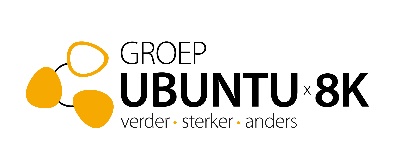 PERSOONLIJKE GEGEVENSPERSOONLIJKE GEGEVENSPERSOONLIJKE GEGEVENSPERSOONLIJKE GEGEVENSNaamVoornaamAdresTelefoon/GSMe-mail      @            @            @      Rijbewijs B    C   DEigen wagen ja    neeGeboortedatumRijksregisternummerBankrekening nrBE     ZiekenfondsAansluitings nrof kleefbriefje Werkloos ja    neeSWT (brugpensioen)  ja    neeIn ziekteverlof      ja    neeVerblijfsvergunnging ja    neeVRIJWILLIGERSWERKVRIJWILLIGERSWERKSatelliet        Contactpersoon:      Interesse :      Periode van       tot       
Prestatie per week       /38.00
Ma   Di   Wo   Do   Vr    Za   Zo
                      Interesse :      Deze gegevens worden bijgehouden in functie van vrijwilligerswerk bij Groep Ubuntu x 8K. De informatie in dit dossier wordt vertrouwelijk behandeld en bewaard in naleving van de Wet bescherming natuurlijke personen met betrekking tot de verwerking van persoonsgegevens van 5/9/2018.